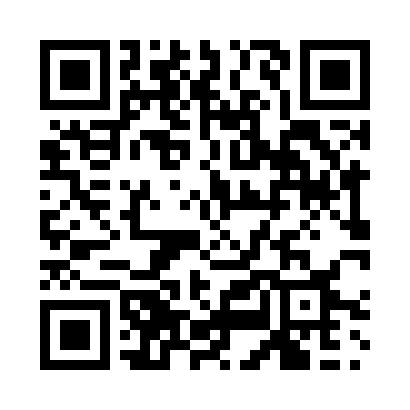 Prayer times for Zhongxiang, ChinaWed 1 May 2024 - Fri 31 May 2024High Latitude Method: Angle Based RulePrayer Calculation Method: Muslim World LeagueAsar Calculation Method: ShafiPrayer times provided by https://www.salahtimes.comDateDayFajrSunriseDhuhrAsrMaghribIsha1Wed4:175:4512:274:057:098:322Thu4:165:4412:274:057:108:333Fri4:145:4312:274:057:108:344Sat4:135:4212:264:057:118:355Sun4:125:4112:264:057:128:366Mon4:115:4112:264:057:128:377Tue4:105:4012:264:057:138:388Wed4:095:3912:264:057:148:399Thu4:085:3812:264:057:148:3910Fri4:075:3712:264:057:158:4011Sat4:065:3712:264:057:168:4112Sun4:055:3612:264:057:168:4213Mon4:045:3512:264:057:178:4314Tue4:035:3512:264:057:188:4415Wed4:025:3412:264:057:188:4516Thu4:015:3312:264:057:198:4617Fri4:005:3312:264:057:208:4718Sat3:595:3212:264:057:208:4819Sun3:585:3212:264:057:218:4920Mon3:575:3112:264:057:228:5021Tue3:575:3012:264:057:228:5122Wed3:565:3012:264:057:238:5123Thu3:555:3012:264:057:248:5224Fri3:545:2912:274:057:248:5325Sat3:545:2912:274:067:258:5426Sun3:535:2812:274:067:258:5527Mon3:525:2812:274:067:268:5628Tue3:525:2812:274:067:278:5629Wed3:515:2712:274:067:278:5730Thu3:515:2712:274:067:288:5831Fri3:505:2712:274:067:288:59